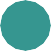 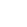 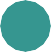 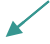 SlideSlideFinding the Slope and Y-Intercept of a LineEXAMPLEThe graph shows the membership of a student group, where x represents the number of years since the group was formed and y represents the number of members.Find the slope and y-intercept.	80y  ym 	2	1x2    x1  80  385  24240	(2,3y = mx + b38 = 14(2) + b38 =	+ bYears since Group Formed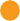 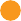 = by = mx + by =The slope is 14, and the y-intercept is 10.SlideInterpreting a Linear FunctionThe membership of a student group is expressed by the equationy = 14x + 10, where x represents the number of years since the group was formed and y represents the number of members.The y-intercept (when x = 0) shows that the initialmembership was	.How many members did the group have after 4 years?y = 14x + 10y = 14(4) + 10y =	+ 10y =After 4 years, the group had 66 members.Years since Group Formed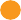 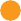 SlideSlideSummaryApplying Linear Functions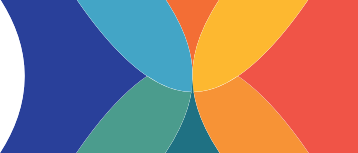 inputa value that is transformed by a process and becomesoutputthe	of an input that has been transformed by a processslopethe	of the change in the dependent values(outputs) to the change in the independent values (inputs) between two points on a lineslope-intercept formthe form of a	relation that is written as isy = mx + b, where m and b are real numbers, m is the and b is the y-intercept of the liney-interceptthe y-coordinate of the point where the graph of a linethe y-axisMiles: xinputCost: youtput26.50511.758	x117	y112	x224	y2